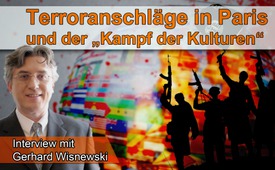 Terreuraanslagen in Parijs en "de strijd der culturen”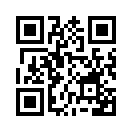 De terreuraanslagen in Parijs van 13 november ll., 9/11 of de aanslag op het satirisch magazine Charlie Hebdo van januari 2015 – al deze terreuraanslagen worden in de schoenen geschoven van de radicale Islam. Maar zijn deze terreuraanslagen, die aan hen worden toegeschreven of aan  hun extremistische groeperingen, werkelijk terug te leiden op de Islam?De terreuraanslagen in Parijs van 13 november ll., 9/11 of de aanslag op het satirisch magazine Charlie Hebdo van januari 2015 – al deze terreuraanslagen worden in de schoenen geschoven van de radicale Islam. Maar zijn deze terreuraanslagen, die aan hen worden toegeschreven of aan  hun extremistische groeperingen, werkelijk terug te leiden op de Islam? Of wordt dat misbruikt voor andere doelen? Opheldering op deze vraag geeft de Duitse schrijver en filmauteur Gerhard Wisnewski. In een interview dat het Duitse programma van de Iraanse radio IRIB op 7 januari van hem afnam, toonde Wisnewski de achtergronden van de terreuraanslagen op 11 september 2001 in New York en van de toenemende Anti-Islam-Protesten. Als gevolg van de recente terreuraanslagen in Parijs, waarover we verslag hebben uitgebracht in de ingelaste uitzendingen en als contra-stem tegenover het officiële standpunt, zendt Kla.tv het interview met Wisnewski uit, dat aan actualiteit niet  heeft ingeboet. 


IRIB:  Mijnheer Wisnewski, op 11 september 2001 hield de wereld haar adem in. Weinig gebeurtenissen hebben de wereld zo geschokt als die van 11 september 2001. Sindsdien zien wij dat de ene oorlog de andere opvolgt en het ene conflict volgt op het andere. Bijna alles speelt zich jammer genoeg af in onze regio en in het Nabije Oosten. Hoe zou u de wereld beschrijven na 11 september?

Wisnewski:  Ja, dus de wereld na 11 september is eigenlijk het resultaat geweest van een profetie, of eigenlijk, nauwkeuriger gezegd, een planning. Of ze is vandaag nog altijd het resultaat van een planning, namelijk van enkele politieke en strategische experts rond het Pentagon, de National Security Council in de VS en rond de zogenaamde neocons (nieuwe conservatieven), die de “oorlog der culturen” al begin jaren negentig hebben gepland, als vervanging voor het conflict tussen Oost en West – want dat was heel duidelijk, het Oost –West conflict had ook heel grote voordelen voor het Westen: voor de wapenindustrie, voor de politici, zij konden het volk onder spanning houden.

Dus, ze hadden gewoon een vijand nodig en in plaats van het Oost- West conflict heeft men daarom begin jaren negentig de zogenaamde “oorlog der culturen” gepland. Waarbij steeds wordt gezegd dat deze “oorlog van de culturen” of  “Clash of Civilizations” niet is gepland, maar voorspeld door de beroemde professor politiek Samuel Huntington, die het boek heeft geschreven, “Clash of Civilizations”, in 1996. Dit alles had hij echter al drie jaar eerder bedacht, in een tijdschrift namens “Foreign Affairs” in de VS – de “Clash of Civilizations”.

Maar: Deze Huntington was helemaal geen profeet, maar eigenlijk een planner, een strategisch planner, een politiek planner en een oorlogsplanner. Men vindt hem bijvoorbeeld in de regering Carter als coördinator van het Witte Huis voor veiligheidsplanning, hij is dus duidelijk een planner geweest en niet een of ander politiek wetenschapper. Dat wat nu ontluikt met deze Anti-Islam protesten bij hen, in het Nabije Oosten, wereldwijd, maar ook bij ons in Duitsland, is het zaad dat mijnheer Huntington al twintig jaar geleden heeft gezaaid.

IRIB:  Mijnheer Wisnewski, u zei enkele keren in uw uiteenzettingen dat men oorlog nodig heeft! Waarom heeft men überhaupt oorlog nodig, of waarom heeft men nog altijd oorlog nodig?

Wisnewski:  Oorlog is eigenlijk het levenselixer van de globale elites, die ons overheersen –ten eerste om financiële redenen, dus vanwege de vele honderden miljarden die een oorlog kost aan bewapening. Verder is oorlog nodig om de bevolking te controleren. Spanningen naar buiten, spanningen met externe vijanden zijn nodig om de bevolking te controleren, doordat men de bevolking duidelijk maakt, dat ze de politieke elite nodig heeft, omdat ze anders weerloos overgeleverd zou zijn aan de vijand. En natuurlijk: het allerbelangrijkste motief is “expansie”. Voor het Westen gaat het in ieder geval om de uitbreiding van de Anglo-Amerikaanse wereldheerschappij en volgens deze mensen zal deze oorlog pas dan voorbij zijn als deze wereldheerschappij is voltooid.

IRIB: Mijnheer Wisnewski, u hebt nog iets gezegd: wat zich op het ogenblik afspeelt in Duitsland, ik bedoel daarmee de Anti-Islam-Demonstraties, die hebben daar ook mee te maken. Hoe zit het dus met de verbinding tussen Huntington en de Anti-Islam-Protesten in Duitsland?

Wisnewski: Huntington heeft heel duidelijk gezegd dat het conflict tussen Oost en West zou worden vervangen door een conflict tussen beschavingen en religies, iets wat men zich toen helemaal niet kon voorstellen. Midden jaren negentig waren er in Europa praktisch geen spanningen tussen de religies en het geheel leek volkomen uit de lucht gegrepen. Maar precies dat wat vandaag gebeurt, heeft hij voorspeld: het conflict tussen de religies, dat inderdaad middeleeuws lijkt. 

Men moet niet vergeten dat de 20ste eeuw de eeuw van de wetenschappelijke en technische vooruitgang was, van het wetenschappelijke en technische rationalisme. Plotseling kwam daar dan een professor aan met de bewering dat we bij wijze van spreken weer middeleeuwse religieconflicten zouden krijgen. En inderdaad flakkeren die nu werkelijk op hier in Duitsland. De afgelopen dagen en weken werd er hier intensiever gedemonstreerd tegen de Islam. Aan de andere kant waren er ook tegendemonstraties. Ik kan alleen zeggen: Het programma van deze strategische planners rondom Samuel Huntington is zich eigenlijk aan het vervullen. 

IRIB:  En wie zijn volgens u de mannen achter de schermen?

Wisnewski:  Huntington heeft bij wijze van spreken slechts het programma opgesteld of de pseudo-theorie geleverd en dat wetenschappelijk omhuld – deze komende oorlog of Clash van de beschavingen. De zaak wordt uitgevoerd door practici, door technici zoals bijvoorbeeld in de geheime diensten waar bomaanslagen worden gefabriceerd van de ene kant tegen de andere en zo de haat wordt aangewakkerd tussen de afzonderlijke culturen.

We kennen zo’n aanslagen met vage achtergrond, met twijfelachtige brieven waarin men de aanslag opeist, die tenslotte naar niemand heenleiden. Heel veel mag worden toegeschreven aan de westerse geheime diensten en zij zijn natuurlijk, bij wijze van spreken, de ambachtslieden of practici die het dan omzetten in de praktijk en zóveel haat zaaien dat op een bepaald moment de motor a.h.w. vanzelf loopt en de oorlog van de culturen op gang komt en vanzelf in gang blijft.

IRIB/  Mijnheer Wisnewski, spelen energie en olie ook een rol in deze overweging?

Wisnewski:  Ja in ieder geval. Want het doelwit Islam is bijvoorbeeld heel belangrijk om verschillende redenen: om religieuze en culturele redenen. Men wil deze cultuur, die heel sterk vasthoudt aan conservatieve waarden zoals het gezin, weg. En aan de andere kant wil men natuurlijk ook aan de grondstoffen komen die zich bevinden in Islamitische landen, zoals bijvoorbeeld de oliereserves. Dat wil zeggen: het is altijd zo dat zulke strategische ontwikkelingen en zulke strategische plannen multifunctioneel zijn; men probeert steeds zoveel mogelijk vliegen in één klap te vangen.

IRIB:  Mijnheer Wisnewski, welke conclusies zijn überhaupt mogelijk?

Wisnewski:  Dit is voor ons heel belangrijk om te weten, zodat we hier niet op de verkeerde trein springen en ons laten gebruiken voor een of andere geostrategie van dubieuze geo-strategische planners zoals Huntington, de Amerikaanse neocons (neoconservatieven)  enzovoorts. Men zou goed moeten overwegen als burger hier in Duitsland, maar ook elders: bij wie sluit men zich aan en waarom? Wie zit daarachter? Wat schuilt überhaupt achter een bepaalde beweging? Is het werkelijk zo verlokkend als het er uitziet op het eerste zicht? Worden mijn angsten en zorgen daar echt juist uitgedrukt en serieus genomen? Of word ik toch tot een gewillig werktuig gemaakt van een of andere geo-strategie? Daarom is het heel belangrijk dat iedere burger even nadenkt waarom en hoe en waarvoor hij op straat gaat.

IRIB:  Waarheen moeten deze gedachten uiteindelijk leiden?

Wisnewski:  Ik denk – als u nu zinspeelt op de plannen van Huntington en anderen -,  dat de Clash of Civilizations werkelijk moet ontaarden in een godsdienstoorlog en ook in een politieke oorlog, bijvoorbeeld tussen de westerse landen en de Islamitische landen. U weet immers dat al heel veel westerse planners vol ongeduld wachten, totdat zij eindelijk Iran kunnen aanvallen.

Men wil in dit conflict de emoties steeds hoger doen oplopen. We zien op dit moment hier in Duitsland hoe ze oplopen en mogelijk zal het tot gewelddadige rellen en chaos komen. Misschien zullen daarbij samenlevingen uiteenvallen en versplinterd worden en verzinken in chaos. Dit hebben we bijvoorbeeld ook gezien in Noord-Afrika, waar zulke revoluties – als het ontaardt –eindigen: in een “failed state” – in een chaotische staat, waar geen recht en geen wet meer heersen. Want natuurlijk kan vanaf een bepaald punt in zo’n conflict de stabiliteit van de staat bedreigd zijn.

IRIB:  Mijnheer Wisnewski, als laatste vraag: welke opties zijn er om deze trend te keren?

Wisnewski:   Volgens mij is het belangrijkste altijd te vragen naar de veroorzakers. We hebben hier in Duitsland momenteel – en dat wordt door velen zo waargenomen – een zogeheten migratiecrisis. Dat wil zeggen, een crisis, die wordt veroorzaakt door heel veel migranten, dus migranten, asielzoekers en dergelijke, die naar Duitsland komen. 
Het belangrijkste is werkelijk te handelen naar het principe dat de veroorzakers worden aangepakt: niet deze afzonderlijke mensen aanpakken of hen bekritiseren, maar werkelijk te vragen: wie heeft uiteindelijk deze migratiecrisis veroorzaakt, wie stuurt deze mensen op reis, wie maakt hen wijs dat het hier een aards paradijs is, wie brengt hen naar Duitsland en ook naar veel andere Europese landen.

Naar de veroorzakers van deze migratiecrisis moeten we vragen, want ook zij voeren weer die affaire van de “Clash of Civilisations” uit.  Want als een maatschappij bijvoorbeeld wordt opgezocht door heel veel immigranten en asielzoekers, dan moet het onvermijdelijk tot conflicten komen. En daarom is dát de interessante vraag: wie zijn de veroorzakers van deze migratiecrisis?

IRIB:  Hartelijk dank, mijnheer Wisnewski, voor deze inschatting;door Daniel D.Bronnen:http://media2.ws.irib.ir/german/media/k2/audio/274695.mp3

http://info.kopp-verlag.de/hintergruende/deutschland/seyed-hedayatollah-shahrokny-irib-/interview-wie-der-kampf-der-kulturen-geplant-wurde.html

http://german.irib.ir/analysen/interviews/item/274695-interview-mit-gerhard-wisnewskiDit zou u ook kunnen interesseren:---Kla.TV – Het andere nieuws ... vrij – onafhankelijk – ongecensureerd ...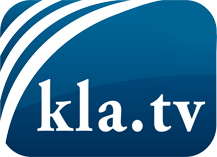 wat de media niet zouden moeten verzwijgen ...zelden gehoord van het volk, voor het volk ...nieuwsupdate elke 3 dagen vanaf 19:45 uur op www.kla.tv/nlHet is de moeite waard om het bij te houden!Gratis abonnement nieuwsbrief 2-wekelijks per E-Mail
verkrijgt u op: www.kla.tv/abo-nlKennisgeving:Tegenstemmen worden helaas steeds weer gecensureerd en onderdrukt. Zolang wij niet volgens de belangen en ideologieën van de kartelmedia journalistiek bedrijven, moeten wij er elk moment op bedacht zijn, dat er voorwendselen zullen worden gezocht om Kla.TV te blokkeren of te benadelen.Verbindt u daarom vandaag nog internetonafhankelijk met het netwerk!
Klickt u hier: www.kla.tv/vernetzung&lang=nlLicence:    Creative Commons-Licentie met naamgeving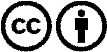 Verspreiding en herbewerking is met naamgeving gewenst! Het materiaal mag echter niet uit de context gehaald gepresenteerd worden.
Met openbaar geld (GEZ, ...) gefinancierde instituties is het gebruik hiervan zonder overleg verboden.Schendingen kunnen strafrechtelijk vervolgd worden.